(C.V.)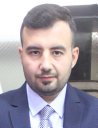 Name: Mohammed Wael SaeedBirthday: 8.7.1986Mobile: 07702521508 E-mail: mohammedwael86@yahoo.comScientific Grade: Asst. LecturerEductional Backgrond: Bachelor’s degree in dental surgery, Al- Mustansiriyah universityMaster of science in conservative dentistry, Al- Mustansiriya university.Speciality: Conservative dentistry- Operative.Interests:EndodonticsEsthetic dentistryFixed prosthodonticsالسيرة الذاتية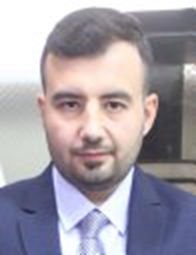 الاسم:  محمد وائل سعيدالمواليد: 8.7.1986هاتف:07702521508عنوان البريد الالكتروني: mohammedwael86@yahoo.comالدرجة العلمية: مدرس مساعدالخلفية العلمية:بكلوريوس في طب وجراحة الأسنان/ الجامعة المستنصرية.ماجستير في معالجة الأسنان/ الجامعة المستنصرية.التخصص: معالجة الأسنانالاهتمامات:حشوات جذور الأسنان.تجميل الأسنان.التعويضات الثابتة للأسنان المفقودة.